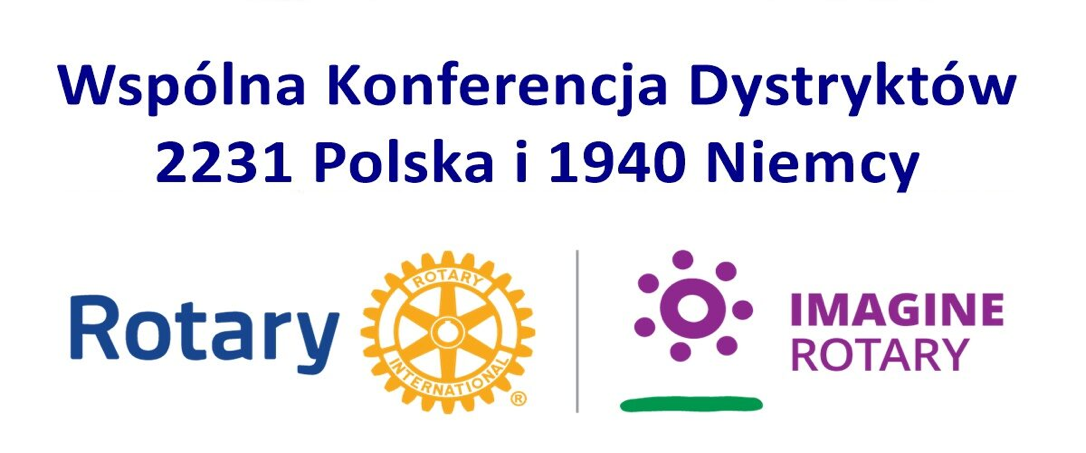 Czekamy na Ciebie w Szczecinie. FORMULARZ REZERWACJIFORMULARZ REZERWACJIFORMULARZ REZERWACJIFORMULARZ REZERWACJIFORMULARZ REZERWACJIFORMULARZ REZERWACJIFORMULARZ REZERWACJINazwa Hotelu, w którym chcesz dokonać rezerwacjiDane Gościa:Nazwisko/a:Nazwisko/a:ImięImięImięImięDane Gościa:Numer telefonu:E-mail:E-mail:E-mail:E-mail:E-mail:Przedpłata 100% dodnia 10.04.2023Pełne dane do fakturyWybór terminu:Typ pokojuIlość pokoiIlość pokoiIlość pokoiIlość pokoiIlość pokoiWybór terminu:Pokój jednoosobowyPokój jednoosobowyWybór terminu:Pokój dwuosobowyPokój dwuosobowyWybór terminu:Data przyjazduData wyjazduData wyjazduData wyjazduIlość dni:Ilość dni:Wybór terminu:WARUNKI ANULACJI REZERWACJIAnulacja powyższego zamówienia bez konsekwencji finansowych może zostać dokonana pisemnie najpóźniej do 11.04.2023 W przypadku niedotrzymania terminu anulacji, Zleceniodawca zostanie obciążony:100% wartości rezerwacji, jeśli anulacja nastąpi po 10.04.2023WARUNKI ANULACJI REZERWACJIAnulacja powyższego zamówienia bez konsekwencji finansowych może zostać dokonana pisemnie najpóźniej do 11.04.2023 W przypadku niedotrzymania terminu anulacji, Zleceniodawca zostanie obciążony:100% wartości rezerwacji, jeśli anulacja nastąpi po 10.04.2023WARUNKI ANULACJI REZERWACJIAnulacja powyższego zamówienia bez konsekwencji finansowych może zostać dokonana pisemnie najpóźniej do 11.04.2023 W przypadku niedotrzymania terminu anulacji, Zleceniodawca zostanie obciążony:100% wartości rezerwacji, jeśli anulacja nastąpi po 10.04.2023WARUNKI ANULACJI REZERWACJIAnulacja powyższego zamówienia bez konsekwencji finansowych może zostać dokonana pisemnie najpóźniej do 11.04.2023 W przypadku niedotrzymania terminu anulacji, Zleceniodawca zostanie obciążony:100% wartości rezerwacji, jeśli anulacja nastąpi po 10.04.2023WARUNKI ANULACJI REZERWACJIAnulacja powyższego zamówienia bez konsekwencji finansowych może zostać dokonana pisemnie najpóźniej do 11.04.2023 W przypadku niedotrzymania terminu anulacji, Zleceniodawca zostanie obciążony:100% wartości rezerwacji, jeśli anulacja nastąpi po 10.04.2023WARUNKI ANULACJI REZERWACJIAnulacja powyższego zamówienia bez konsekwencji finansowych może zostać dokonana pisemnie najpóźniej do 11.04.2023 W przypadku niedotrzymania terminu anulacji, Zleceniodawca zostanie obciążony:100% wartości rezerwacji, jeśli anulacja nastąpi po 10.04.2023WARUNKI ANULACJI REZERWACJIAnulacja powyższego zamówienia bez konsekwencji finansowych może zostać dokonana pisemnie najpóźniej do 11.04.2023 W przypadku niedotrzymania terminu anulacji, Zleceniodawca zostanie obciążony:100% wartości rezerwacji, jeśli anulacja nastąpi po 10.04.2023